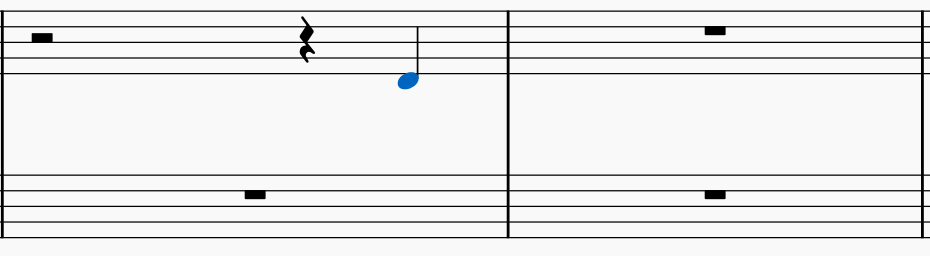 Press T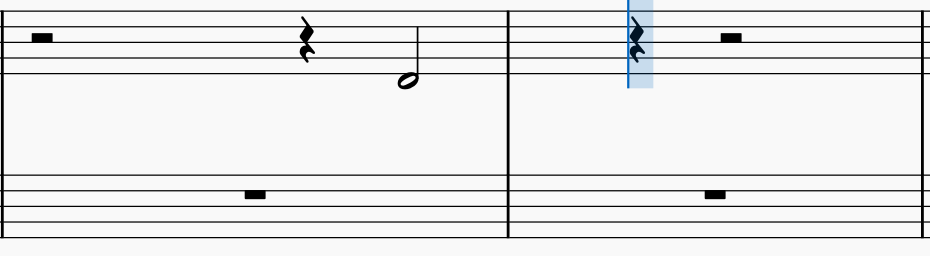 